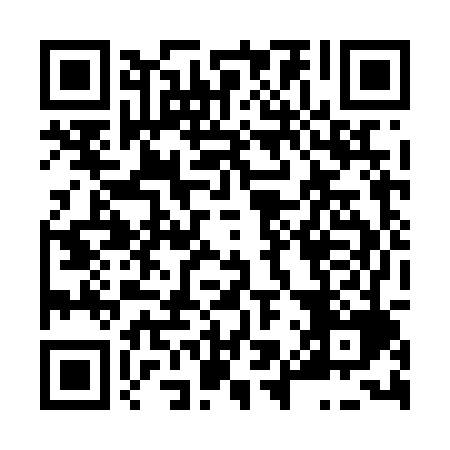 Prayer times for Zweifelsreuth, Czech RepublicMon 1 Jul 2024 - Wed 31 Jul 2024High Latitude Method: Angle Based RulePrayer Calculation Method: Muslim World LeagueAsar Calculation Method: HanafiPrayer times provided by https://www.salahtimes.comDateDayFajrSunriseDhuhrAsrMaghribIsha1Mon2:465:041:146:479:2411:342Tue2:475:051:146:479:2311:343Wed2:475:061:156:479:2311:344Thu2:475:071:156:479:2311:345Fri2:485:071:156:479:2211:346Sat2:485:081:156:479:2211:347Sun2:495:091:156:469:2111:348Mon2:495:101:156:469:2011:339Tue2:505:111:166:469:2011:3310Wed2:505:121:166:469:1911:3311Thu2:515:131:166:459:1811:3312Fri2:515:141:166:459:1711:3213Sat2:515:151:166:449:1711:3214Sun2:525:161:166:449:1611:3215Mon2:525:171:166:449:1511:3116Tue2:535:181:166:439:1411:3117Wed2:535:201:166:439:1311:3118Thu2:545:211:166:429:1211:3019Fri2:555:221:176:419:1111:3020Sat2:555:231:176:419:0911:2921Sun2:565:241:176:409:0811:2922Mon2:565:261:176:399:0711:2823Tue2:575:271:176:399:0611:2824Wed2:575:281:176:389:0411:2725Thu2:585:301:176:379:0311:2726Fri2:585:311:176:369:0211:2627Sat2:595:321:176:369:0011:2528Sun2:595:341:176:358:5911:2529Mon3:005:351:176:348:5711:2430Tue3:005:371:176:338:5611:2231Wed3:015:381:176:328:5411:19